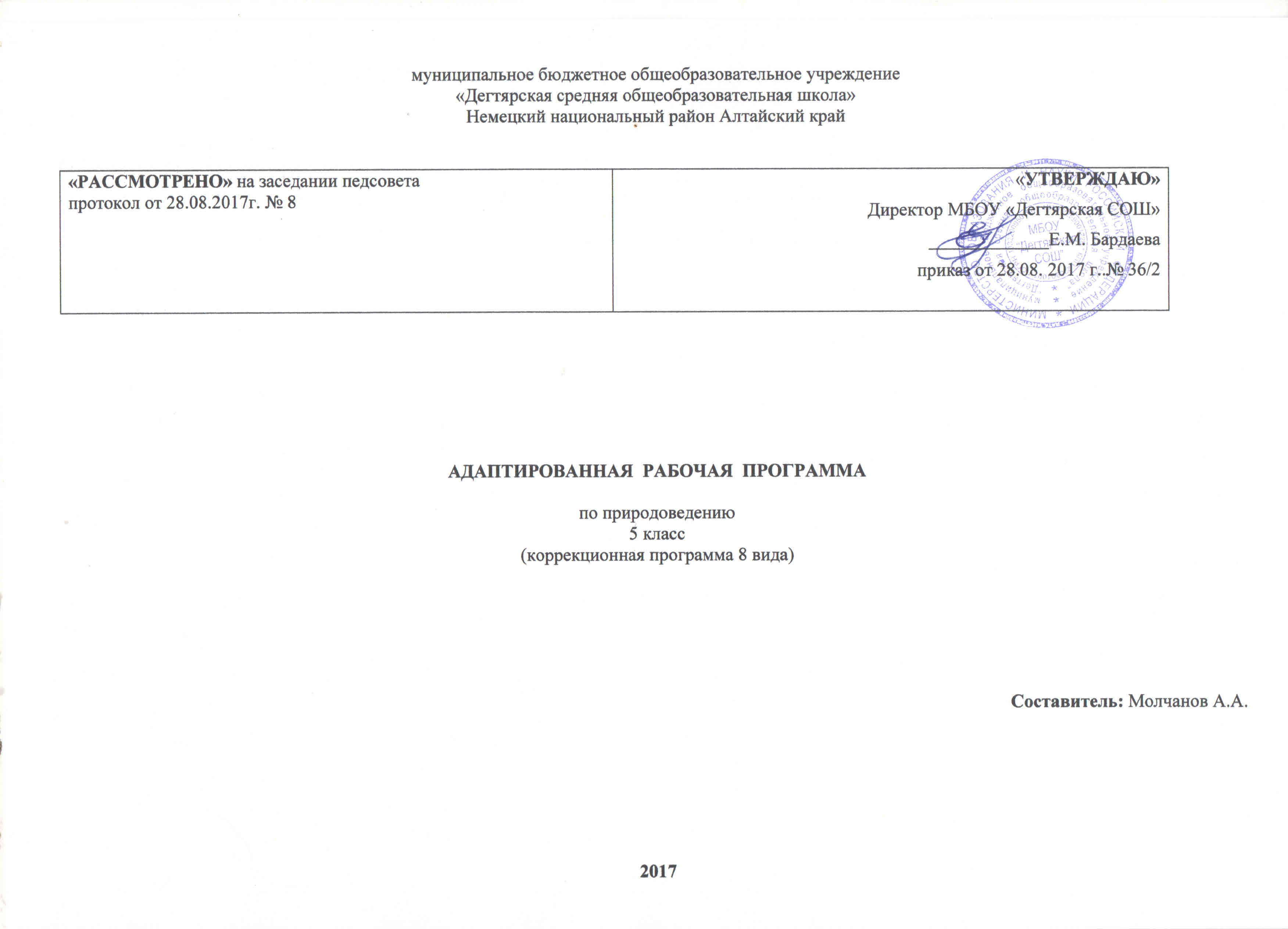 Пояснительная записка
Настоящая программа по природоведению для 5 класса создана  на основании следующих нормативно-правовых  документов:                                                                                                                                                        Приказ Министерства образования и науки Российской Федерации от 30.08.2013года №1015 «Об утверждении порядка организации и осуществления образовательной деятельности по основным общеобразовательным программам – образовательным программам начального общего основного общего и среднего образования»  
Рабочая программа учебного предмета «Природоведение» составлена на основе  Примерной программы  специальных (коррекционных) образовательных учреждений VIIIвида под редакцией В.В.Воронковой, Москва « Просвещение». .
Учебник Т.М. Лифанова, Е.Н.Соломина  для 5 класса «Природоведение» специальных (коррекционных) общеобразовательных учрежденийVIII вида. – М.: Просвещение, 2016 соответствует Федеральному перечню учебников, рекомендованных Министерством образования и науки РФ к использованию в образовательном процессе в общеобразовательных учреждениях на текущий учебный год.   

     Данная дисциплина связана с историей, биологией, географией, химией, физикой, обществознанием, окружающим нас миром.
Место предмета в учебном плане
Согласно учебному плану МБОУ «Дегтярская СОШ» на текущий учебный год на изучение природоведения  в 5 классе отводится  35 часов, из расчета 1 учебный час в неделю.УМКДля учащихся:1. Природоведение.5 класс: учебник для 5 кл специальных (коррекционных) общеобразовательных учреждений VIII вида/  Т.М.Лифанова, Е.Н.Соломина – М.: Просвещение, 2013. – 176 с. : ил.Для учителя:
1. Природоведение.5 класс: учебник для 5 кл специальных (коррекционных) общеобразовательных учреждений VIII вида/  Т.М.Лифанова, Е.Н.Соломина – М.: Просвещение, 2013. – 176 с. : ил.2. Программы 5-9 классов специальных (коррекционных) учреждений VIII видаВ.В.Воронкова. Гуманитарный издательский центр Владос М: .Требования к уровню подготовки  обучающихся 5 классаВ результате изучения природоведения учащиеся должны знать:обобщенные и конкретные названия предметов и явлений  природы, их основные свойства; что общего и в чем различие неживой и живой природы;где располагается наша страна в мире; где находится ее столица; каковы ее особенности; чем занимается население страны (хозяйство); каковы ее природа и природные богатства (леса, луга, реки, моря, полезные ископаемые);основные правила охраны природы и необходимость бережного отношения к ней;основные отделы тела человека, значение его наружных и внутренних органов, их взаимосвязьучащиеся должны уметь:
называть конкретные предметы и явления в окружающей обстановке, давать им обобщенные названия; устанавливать простейшие связи: между обитателями природы (растениями и животными, растениями и человеком, животными и человеком);связно пояснять проведенные наблюдения, самостоятельно делать выводы на основании наблюдений и результатов труда;выполнять рекомендуемые практические работы;приводить примеры некоторых представителей растений и животных леса, луга, поля, сада;соблюдать правила личной гигиены, правильной осанки, безопасности в труде;соблюдать правила поведения в природе (на экскурсиях): не шуметь, не беспокоить птиц и других животных, не ловить их и не губить растения.Содержание  учебной дисциплины (5 класс)Календарно-тематическое планирование по природоведению (5   класс)№ темыНазвание темы Содержание темыКоличество часов1ВселеннаяНебесные тела: планеты, звёзды. Солнце. Солнечная система22Наш дом - ЗемляПланета Земля. Воздух. Значение воздуха для жизни на Земле. Поверхность суши. Равнины, холмы, овраги. Горы. Почва. Полезные ископаемые. Вода в природе. Моря и океаны. Использование и охрана воды73Растительный мир ЗемлиРазнообразие растительного мира. Среда обитания растений. Части растения. Деревья, кустарники, травы. Лиственные, хвойные деревья. Лекарственные,  комнатные и декоративные растения. Охрана растений84Животный мир ЗемлиРазнообразие животного мира. Среда обитания животных. Животные суши и водоёмов. Насекомые, рыбы, птицы, звери. Животные рядом с человеком. Домашние животные в городе и в деревне. Певчие птицы. Аквариумные рыбки. Собаки. Домашние кошки. Охрана животных. Заповедники и заказники75ЧеловекКак устроен наш организм. Здоровье человека. Осанка. Органы чувств. Здоровое питание. Дыхание. Органы дыхания. Правила гигиены. Оказание первой медицинской помощи56Есть на Земле страна РоссияРоссийская Федерация. Города и сёла. Москва – столица России. Разнообразие поверхности. Полезные ископаемые. Природа России. Заповедники и национальные парки6               Итого                Итого                Итого 35№ п/пДатаТема урокаКоличество  часов, отводимых на освоение каждой темы106.09Небесные тела: планеты, звёзды1213.09Солнце. Солнечная система1Наш дом - Земля  (7 часов)320.09Планета Земля1427.09Воздух. Значение воздуха для жизни на Земле1504.10Поверхность суши. Равнины, холмы, овраги1611.10Поверхность суши. Горы. Почва1718.10Полезные ископаемые1825.10Вода в природе1908.11Моря и океаны. Использование и охрана воды1Растительный мир Земли (8 часов)1015.11Разнообразие растительного мира11122.11Среда обитания растений1 1229.11Части растения11306.12Деревья, кустарники, травы11413.12Лиственные, хвойные деревья11520.12Лекарственные,  комнатные и декоративные растения11627.12Охрана растений11717.01Повторение1Животный мир Земли  (7 часов)1824.01Разнообразие животного мира11931.01Среда обитания животных. Животные суши и водоёмов12007.02Насекомые, рыбы, птицы, звери12114.02Животные рядом с человеком. Домашние животные в городе и в деревне12221.02Певчие птицы. Аквариумные рыбки12328.02Собаки. Домашние кошки12407.03Охрана животных. Заповедники и заказники1Человек(5 часов)2514.03Как устроен наш организм12621.03Здоровье человека. Осанка 12704.04Органы чувств. Здоровое питание12811.04Дыхание. Органы дыхания. Правила гигиены12918.04Оказание первой медицинской помощи1Есть на Земле страна Россия(6 часов)3025.04Россия – Родина моя13103.05Москва – столица России13210.05Растительный мир России.  Полезные ископаемые Хакасии 13316.05Животный мир  России13423.05Охрана природы. Заповедник и заказники13530.05Наше село	1